26. Deutsche Betriebssport Meisterschaft im Bowling 2024 in Ludwigshafen/Viernheim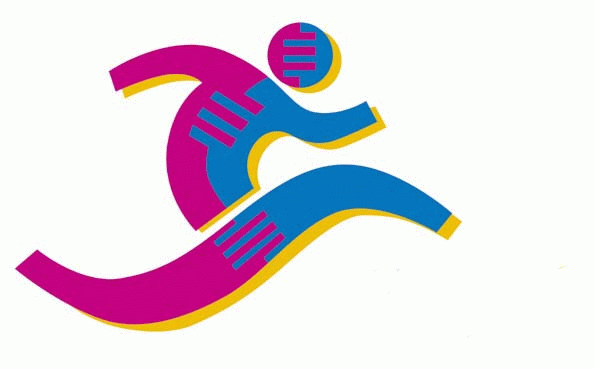 Meldeformular Einzel (ggf. kopieren)                                                          Meldeschluss: 10.07.2024Wolfgang Großmann								Hirsekamp 25												22175 Hamburg									Email:	DBMBowling@t-online.de Absender BSG: unbedingt ausfüllenAnsprechpartner: (Name, Anschrift, Telefonnr. Email: unbedingt ausfüllenHiermit  melden wir verbindlich folgende Teilnehmer zur 26. DBM im Bowling an:Bitte leserlich schreibenDie gemeldeten Teilnehmer sind Mitglied des Betriebssportverbandes, Bezirks, Fachsparte Bowling. Der oben eingetragene Schnitt wird ebenfalls bestätigtOrt, Datum			Unterschrift	der BSG						Stempel/Unterschrift des örtlichen FachverbandesNr.NameVornameBSGGruppeSchnittStartwunsch 1Startwunsch 2123456